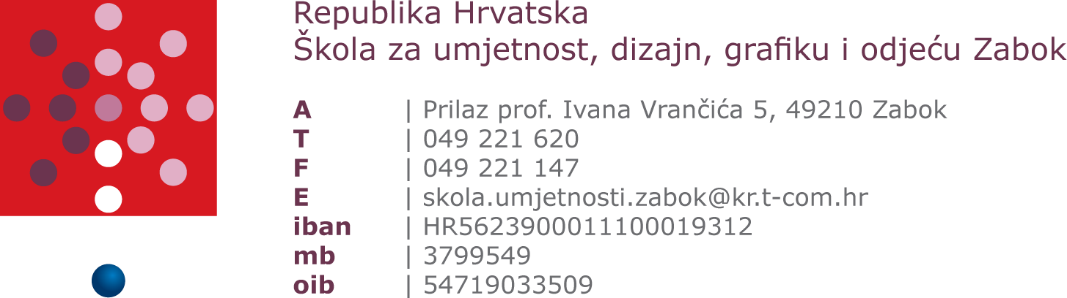 IZJAVA O DAVANJU PRIVOLEZA OBRADU OSOBNIH PODATAKAtemeljem odredbe članka 6. stavka 1. točke a. Opće uredbe o zaštiti podataka (EU) 2016/679kojom ja, _______________________________________________________,	(IME I PREZIME)iz _____________________________________________________________             (ADRESA PREBIVALIŠTA/BORAVIŠTA)dajem dobrovoljnu, informiranu i nedvosmislenu privolu Školi za umjetnost, dizajn, grafiku i odjeću Zabok, Prilaz prof. Ivana Vrančića 5, OIB: 54719033509 kao voditelju obrade u svrhu provođenja natječaja i ostvarivanja prava i obveza iz radnog odnosa.Upoznat/a sam da će se s osobnim podacima za koje dajem privolu postupati u skladu s načelima obrade osobnih podataka.Upoznat/a sam da se danoj privoli mogu u svako doba usprotiviti i opozvati.Upoznat/a sam da u svakom trenutku mogu dobiti uvid u osobne podatke za koje sam dao/la privolu, te zatražiti ispravak, izmjenu ili dopunu podataka.Potpisom ove privole potvrđujem da sam istu pažljivo pročitao i razumio sve informacije, te dopuštam voditelju obrade Školi za umjetnost, dizajn, grafiku i odjeću Zabok obradu podataka i čuvanje natječajne dokumentacije u roku utvrđenom Pravilima za upravljanje dokumentarnim gradivom.Radi ostvarivanja tajnosti obrade i objave informacija za pojedine faza predmetnog natječaja upisati OSOBNU ŠIFRU koja se sastoji od riječi do šest slova i šesteroznamenkastog broja.(npr.: LAVINA-475869)U _______________________, ______________ 2021. godine							___________________________VLASTORUČNI POTPISLAVINA-475869-UPISATI RIJEČ DO 6 SLOVAUPISATI RIJEČ DO 6 SLOVAUPISATI RIJEČ DO 6 SLOVAUPISATI RIJEČ DO 6 SLOVAUPISATI RIJEČ DO 6 SLOVAUPISATI RIJEČ DO 6 SLOVAUPISATI BROJUPISATI BROJUPISATI BROJUPISATI BROJUPISATI BROJUPISATI BROJ